ICICTE MANUSCRIPT PREPARATION GUIDELINESPlease submit your paper as a Microsoft Word document, or as an open source version of the same (e.g., LibreOffice), in order to utilize the built-in accessibility features available in those word-processors. Please note that this is a departure from the strict APA style guidelines ICICTE used in the past. While we will adhere to APA guidelines for citation, references, and the identification of figures and tables, in the spirit of accessibility and ease of use we are requesting use of your word-processor’s built-in heading styles and table formats.  APA guidelines seem to assume that writers do not have styles or colors or multiple fonts available to them, and that they cannot create vertical lines, as if they were using manual typewriters. In particular, utilizing heading styles will make it easier for authors to verify the information hierarchy within manuscripts, and easier for the editors to check for accessibility and to standardize the appearance of manuscripts in the proceedings. General Text and Margins FormatBody Text Font: 12 pt. Times New RomanJustification: leftTop & bottom margins: 1 inchRight & left margins: 1.5 inchesSingle spacedHeadings Font: Calibri Light if it is available on your computer (select a heading level first)Please do not insert running headers or footers as your manuscript, if accepted, will become part of a larger volume.Title of the paperThe title should be totally upper-case, centered at the top of the first page. Utilize the “Title” style in your word-processing program. Author(s) identificationCentered below the title. Identification information is to include name/s,affiliation/s, and email address/es. Utilize the “Body Text” style in Word. AbstractHeading “Abstract” as a first-degree heading, bold and centered under author information. Abstract text should be 50–100 words.HeadingsPlease utilize your word-processor’s built-in styles rather than matching the appearance of the headings in this document. The editors will standardize the appearance after your manuscript is submitted. You can verify heading level in these guidelines and your own manuscript by selecting a heading and noting the heading level in the “styles” pane of your word processor. All major sections should have introductory paragraphs (i.e., headings should not come one after another without text in between). The headings do not need to be numbered, as the Level 1 headings are in these guidelines. The numbers here are only to help illustrate different formatting sections within these guidelines. This is a First-degree HeadingIn these guidelines, a Heading 1 is centered, bold, dark blue, 16-pt, Calibri Light, with main words capitalized.This is a Second-Degree HeadingIn these guidelines, a Heading 2 is left-justified, bold, dark blue, 14-pt, Calibri Light, with main words capitalized.This is a Third-Degree Heading In these guidelines, a Heading 3 is left-justified, bold, black, 12-pt, Calibri Light, with main words capitalized. This is a Fourth-Degree HeadingIn these guidelines, a Heading 4 is left-justified, italicized, medium blue, 12-pt, Calibri Light, with main words capitalized. An Example of Manuscript StyleTEACHING WITH TECHNOLOGY—VIRTUAL CLASSROOMS FOR DEAF AND HARD OF HEARING PRIMARY SCHOOL STUDENTSNancy Pyrini1st Primary School of RafinaGreecenancypyrini@icicte.org AbstractThis paper describes the design, development, and implementation of instructional methods that introduced teaching with technology in virtual classrooms to deaf and hard-of-hearing students in a metropolitan Athens elementary school. Results include…Description of the Project (1st Degree Heading)Before describing the project's targets and specifications, some definition of terms is necessary.Definitions (2nd degree Heading)Two of the key terms used in describing the project require definition. The first term is…Targets and Specifications (2nd degree Heading)The targets and specifications of the project focused on several key areas...Equipment and Software (3rd Degree Heading)Equipment for each site consisted of ...Training Staff (3rd Degree Heading)Training staff in the use of ICT was required because…Facilitators (4th Degree Heading)Facilitators led discussions with other staff members about the use of ICT…The easiest way to verify that your heading styles are accurate is to insert a Table of Contents (the method might depend upon the version of your word-processor) and include each level of heading style that you utilize in your paper. You do not need to leave this Table of Contents in your manuscript – it is just to facilitate a self-check. View a video demonstration of how headings and other features of accessible design are used in these manuscript guidelines. In-text CitationsIn-text citations should use the author-date style of APA (Publication Manual of the American Psychological Association) 6th edition. Source citations for direct quotations must provide page numbers as well as author(s) and date. NotesIf there are any notes, these are to be numbered consecutively and placed at the end of the paper, before the References section in a section called Notes. Please do not use the computer’s footnote or endnote function. Instead, use the Superscript in the text and numbering function in the Notes.ReferencesManuscripts should use APA style (6th edition) where sources appear in a References section; all sources must be referred to in the text. References need to include complete information: date, page numbers of articles or chapters, and complete names for institutions and organizations rather than abbreviations or acronyms. References from conferences or other Proceedings also need page numbers.References use a hanging indent paragraph style (indented .3) as shown in the reference examples below.Please note: In APA style, for books and articles, only first word of title, proper nouns, and the first word following a colon (:) in the title are capitalized.The volume number of a journal is in italics, as is the journal title.The abbreviation “pp.” is not used before the page numbers of a journal article; however, it is used before the page numbers of a chapter or article in an edited work.For assistance, consult the Purdue online Writing Lab page on the use of APA documentation style. Book – one authorBates, A. W. (1995). Technology, open learning and distance education. London: Routledge.Journal articlesAsh, C. (2000). Towards a new cost-aware evaluation framework. Educational Technology and Society, 3(4), 126–131.Jones, A., Scanlon, E., Tosunoglu, C., Morris, E., Ross, S., Butcher, P., & Greenberg, J. (1999). Contexts for evaluating educational software. Interacting with Computers, 11(5), 499-516.Article/chapter in an edited workFrost, S. H. (2000). Historical and philosophical foundations for educational advising. In V. N. Gordon & W. R. Habley (Eds.), Academic advising: A comprehensive handbook (pp. 3-17). San Francisco: Jossey-Bass.Conference ProceedingsWolfson, G. K. (2002). Creating and sustaining learning communities: The electronic learning community. In K. Fernstrom (Ed.), The 3rd International Conference on Information Communication Technologies in Education (pp. 141-148). Athens, Greece: The National and Kapodistrian University of Athens. Electronic sourceUniversity of Hong Kong. (1997, June). Final report: Ad Hoc Group for Learning Technologies. Retrieved from http://www.hku.hk/caut/Homepage/itt/5_Reports/5_1AdHoc.htm Note: the date of retrieval is not provided in APA references.From a private organizationAmerican Psychiatric Association. (2000). Practice guidelines for the treatment of patients with eating disorders (2nd ed.). Washington, DC: Author.Tables and FiguresAll figures and tables need to be referred to at the appropriate points in the text. They should be embedded in consecutive order in the manuscript (i.e., not all grouped together at the end) in the logical location for easy reference. Figures and tables should be numbered in order throughout the text, and each requires a title or caption.Capitalize all references to tables and figures, e.g.:“...the number of users is greater, as shown in Figure 1.”“(see Table 2 below.)”For reasons of accessibility:Use tables only to present data, not to format your pages. Include headings in each table. Tables should not be screen captures (images) but the actual tables themselves.Figures that are shared as images should include descriptive information in an alt tag so that any reader has access to the key information in the figure.Copyright Information for Tables and FiguresIf you are reproducing a graphic, chart, or table, from some other source, you must provide a special note at the bottom of the item that includes copyright information. Also submit written permission along with your work. Begin the citation with “Note” in italics followed by a period. If you wish to include a short descriptive statement, insert it after “Note.”Example from An ArticleNote. Adapted from “Towards a New Cost-Aware Evaluation Framework by C. Ash, 2000, Educational Technology and Society, 3, p.128. Copyright 2007 by the International Forum of Educational Technology & Society (IFETS). Adapted (or reprinted) with permission.Example from a book. Note. Adapted from Technology, Open Learning and Distance Education (p.27), by A. W. Bates, 1995, London: Routledge. Copyright 1995 by Routledge. Adapted (or reprinted) with permission.TablesFor a table:Type “Table” and its number on a line by itself above the table, followed on a new line by the table title in italics.Place the table itself flush left.Though strict APA style allows only horizontal border lines (remember the typewriter!), for greater readability please include a full border in your tables.Include a heading row for your table and center the heading over each column. For reasons of accessibility, to ensure that the heading is identified by your word-processor as a heading, select the table heading/s, open table properties in your word processor, and select “repeat as header row at the top of each page” or the equivalent.Within the table provide 6 pts above and below the headings and the same space between table number and title.Where appropriate, indicate sources of data at the bottom of the table, for example, “Source: Smith & Jones, 2001.” You can also provide a “Note” with an acknowledgement (see APA guidelines for more information). Below are two examples of tables, which would be referenced in the text as “Table 2” and “Table 3”. Do not be concerned if your table “breaks” over a page – this will be addressed by the editors. Table 2Populations and Response Rates of On-campus (Full-time) and Distance Learning (Part-time) StudentsTable 3Frequencies for Questions about Operational Writing Center ProblemsFiguresFor a figure:Place the figures flush left.Place the figure number, e.g., “Figure 1.” (or 2 or 3, etc.) flush left and italicized on the first line below the figure.Place the caption, in body text, immediately after the Figure number, on the same line. The. Caption should be a brief descriptive phrase and is not italicized. It ends with a period.Where appropriate, indicate sources of data at the bottom of the figure. Provide “alt text,” not longer than a tweet, to describe the image. Figure 1. Interatomic repulsive and attractive forces in metals.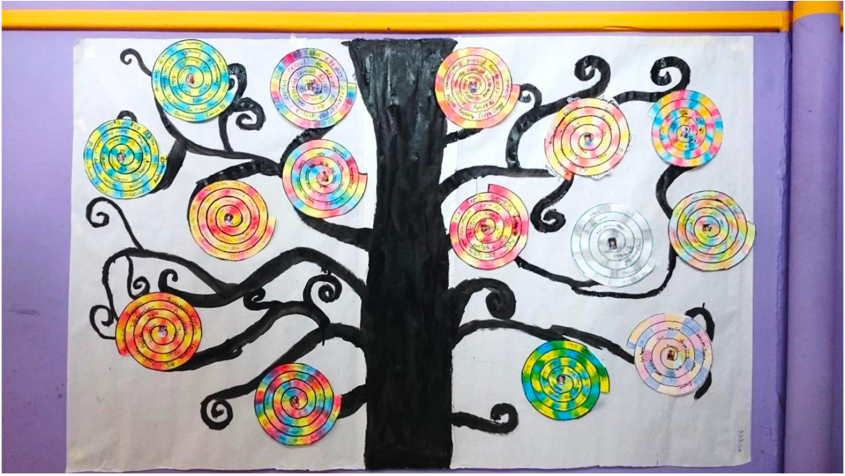 Figure 2. “The Knowledge Tree,” artwork created by the students of Group 2 (ST’2) of the 1st Primary School of Rafina.EquationsEquations should be centered on the page, with a blank line above and below. They should be numbered consecutively throughout the paper, using Arabic numbers in parentheses at the right-hand margin.ListsLists, ordered or unordered, should be indented (.5). Unordered lists should be represented with round, black bullets. Other Formatting ConventionsSpelling and CapitalizationPlease follow the spelling and capitalization conventions used in the list below:the Web or the World Wide WebInternetemaile-healthonlineiPadICT – Information Communication Technologies (plural)Acronyms and AbbreviationsAcronyms and abbreviations for organizations or agencies should be explained in their first use, such as the University of the Fraser Valley (UFV). To abbreviate the name of an organization or agency to the initial letters, use capitals and no periods.Use of ItalicsUse italics sparingly to identify special terms or to indicate special emphasis.Hyperlinks and UnderliningText-describe hyperlinks rather than sharing a url in the body of your paper (see the examples on p. 1 and p. 3 of these guidelines).Share complete urls in the References.Do not use underlining except to signal a hyperlink.13. Author detailsAt the end of the paper, below the references, each author should include:Name Email addressExample:Peter Jones peter.jones@peterswoodcollege.edu PopulationResponseResponse RateAve RateUS2759133.1%22.4%UNISA3857820.1%22.4%Note. This is where you could include a note with explanatory or copyright information.Note. This is where you could include a note with explanatory or copyright information.Note. This is where you could include a note with explanatory or copyright information.Note. This is where you could include a note with explanatory or copyright information.Note. This is where you could include a note with explanatory or copyright information.TutorsTutorsTutorsTutorsTutorsTutorsProblem Experienced?Problem Experienced?Problem Experienced?Could be Ameliorated through Collaborative Networking?Could be Ameliorated through Collaborative Networking?Could be Ameliorated through Collaborative Networking?QuestionYesNoTotalYesNoTotalAmount of Feedback Provided145325Appointments Schedule Flexibility235415Clarity of Feedback Provided to Students235055Convenience of Location055145Tutor Availability325415Other325055Note. This is where you could include a note with explanatory or copyright information.Note. This is where you could include a note with explanatory or copyright information.Note. This is where you could include a note with explanatory or copyright information.Note. This is where you could include a note with explanatory or copyright information.Note. This is where you could include a note with explanatory or copyright information.Note. This is where you could include a note with explanatory or copyright information.Note. This is where you could include a note with explanatory or copyright information.